ADI SOYADI :   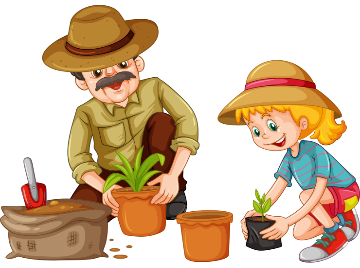 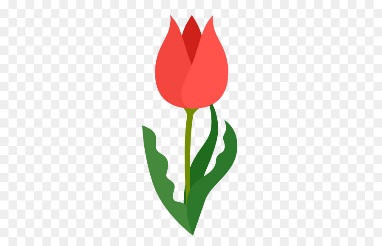 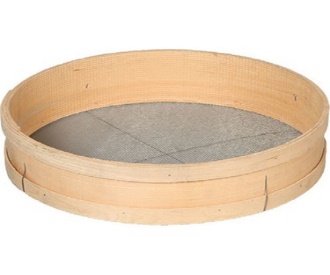 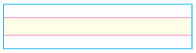 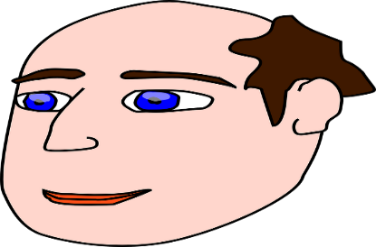 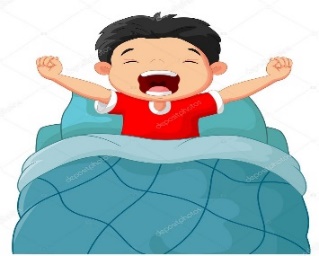 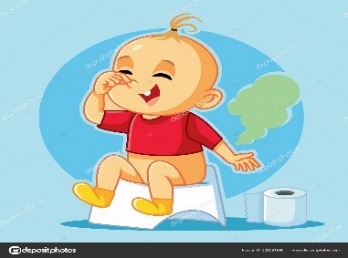 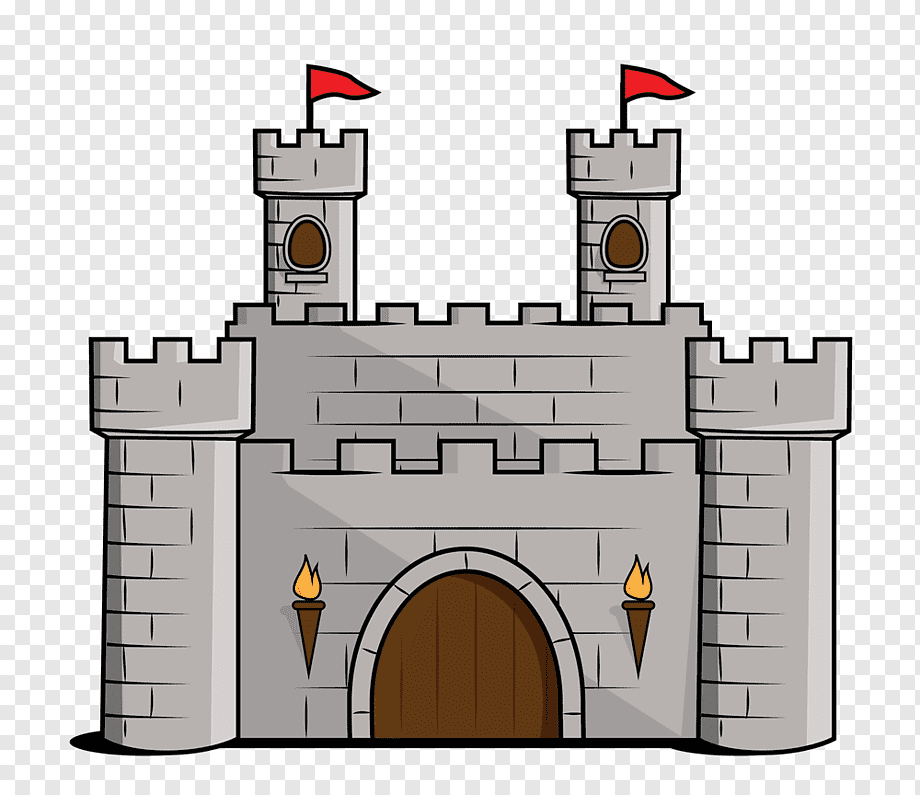 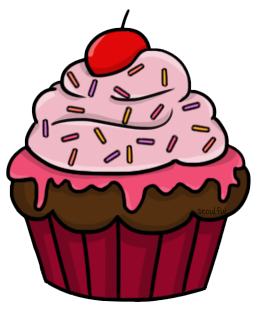 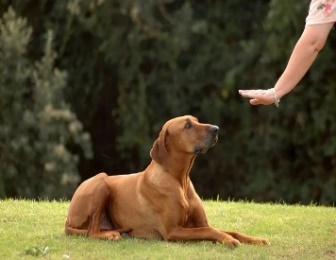 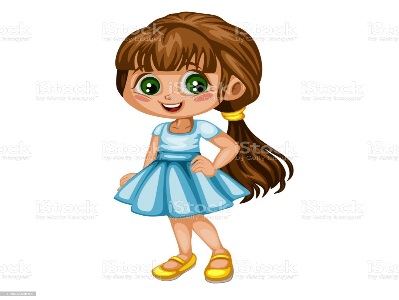 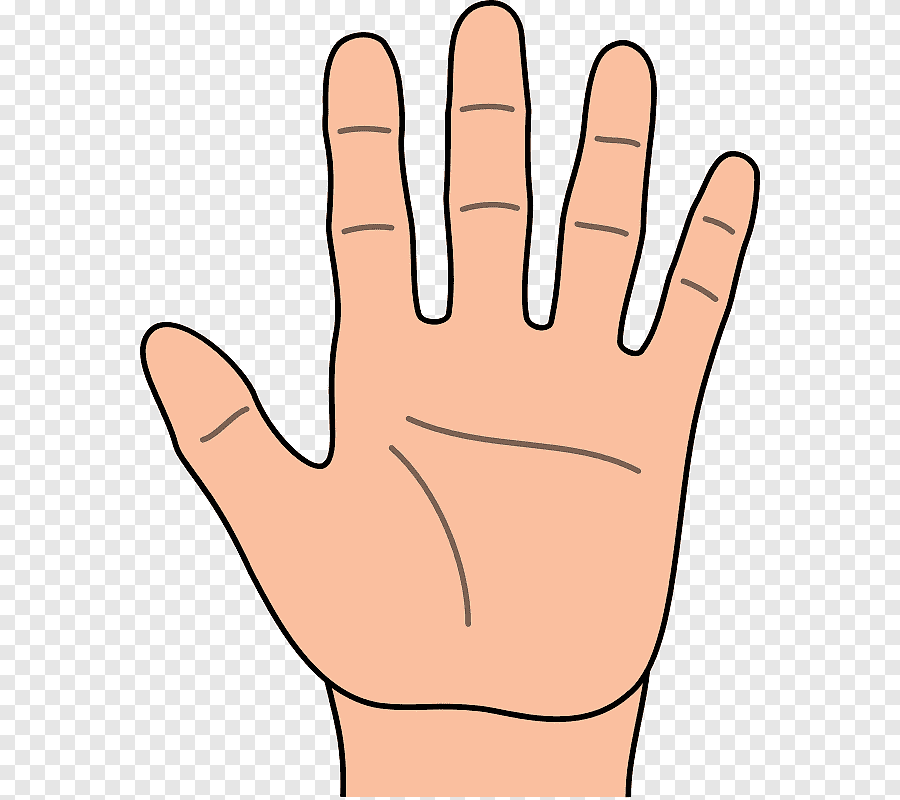 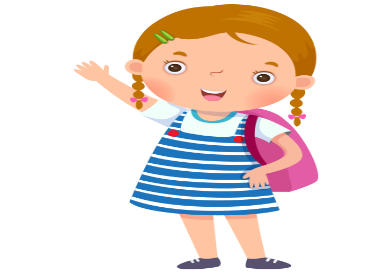 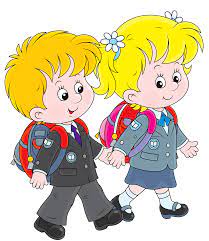 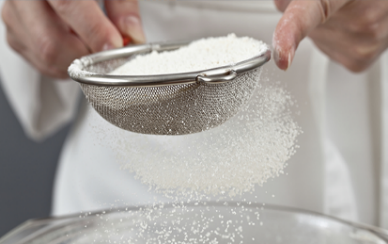 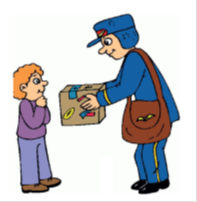 